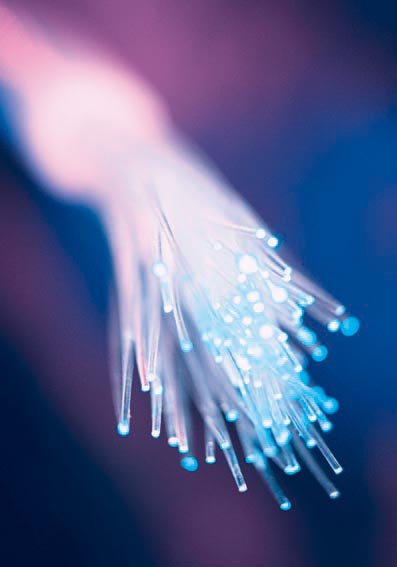 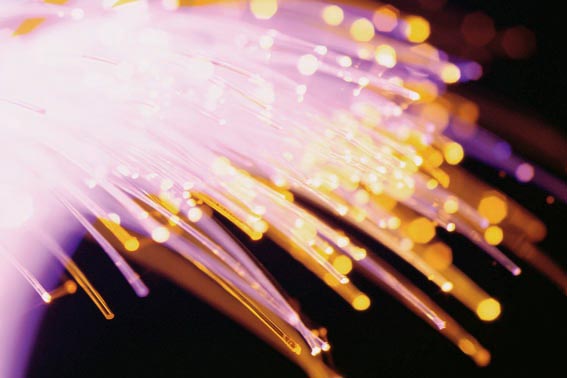 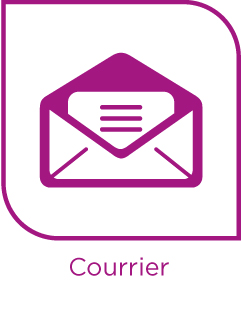 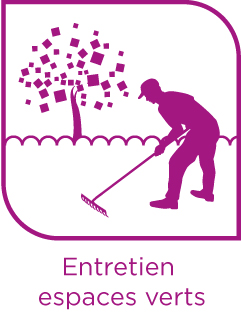 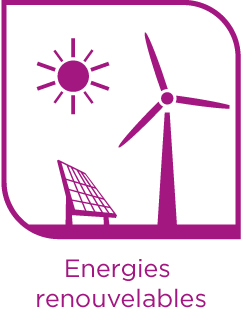 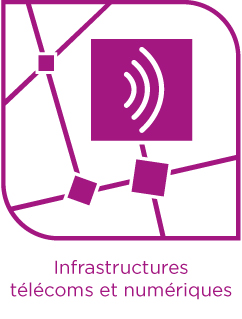 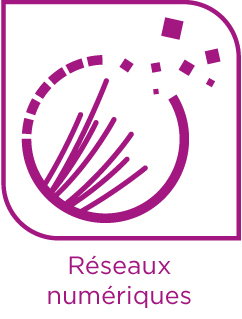 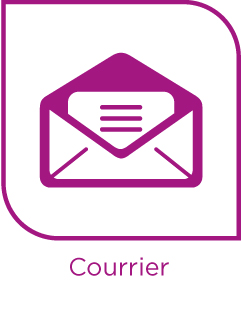 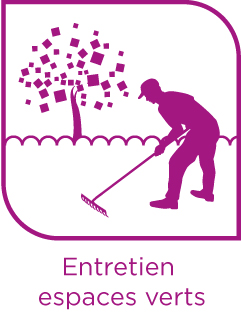 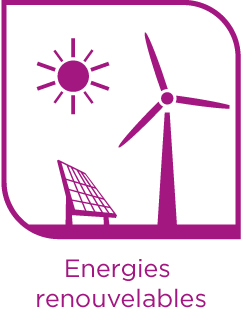 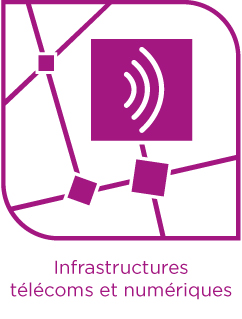 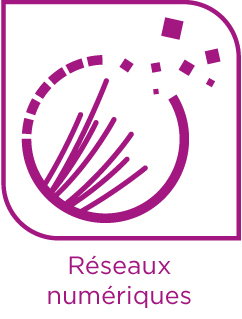 SommaireConformément à l’article 3 des Conditions Particulières, la présente annexe n’est pas modifiable unilatéralement, sauf dans les conditions prévues aux Conditions Particulières.Tous les tarifs annoncés dans l’annexe sont Hors Taxe et sur la base des droits et redevances connus à la date de publication de la présente annexe.La tarification de référence du contrat de prestations dépend du type de raccordement d’une part et de la Mandante d’autre part selon la grille ci-dessous Raccordement FTTH PassifBrassage au PMMandanteImmeubleSouterrainFaçadeAérienLA FIBRE PALOISE108,00 €235,00 €275,00 €309,00 €MandantePrix unitaireLA FIBRE PALOISE45,00 €